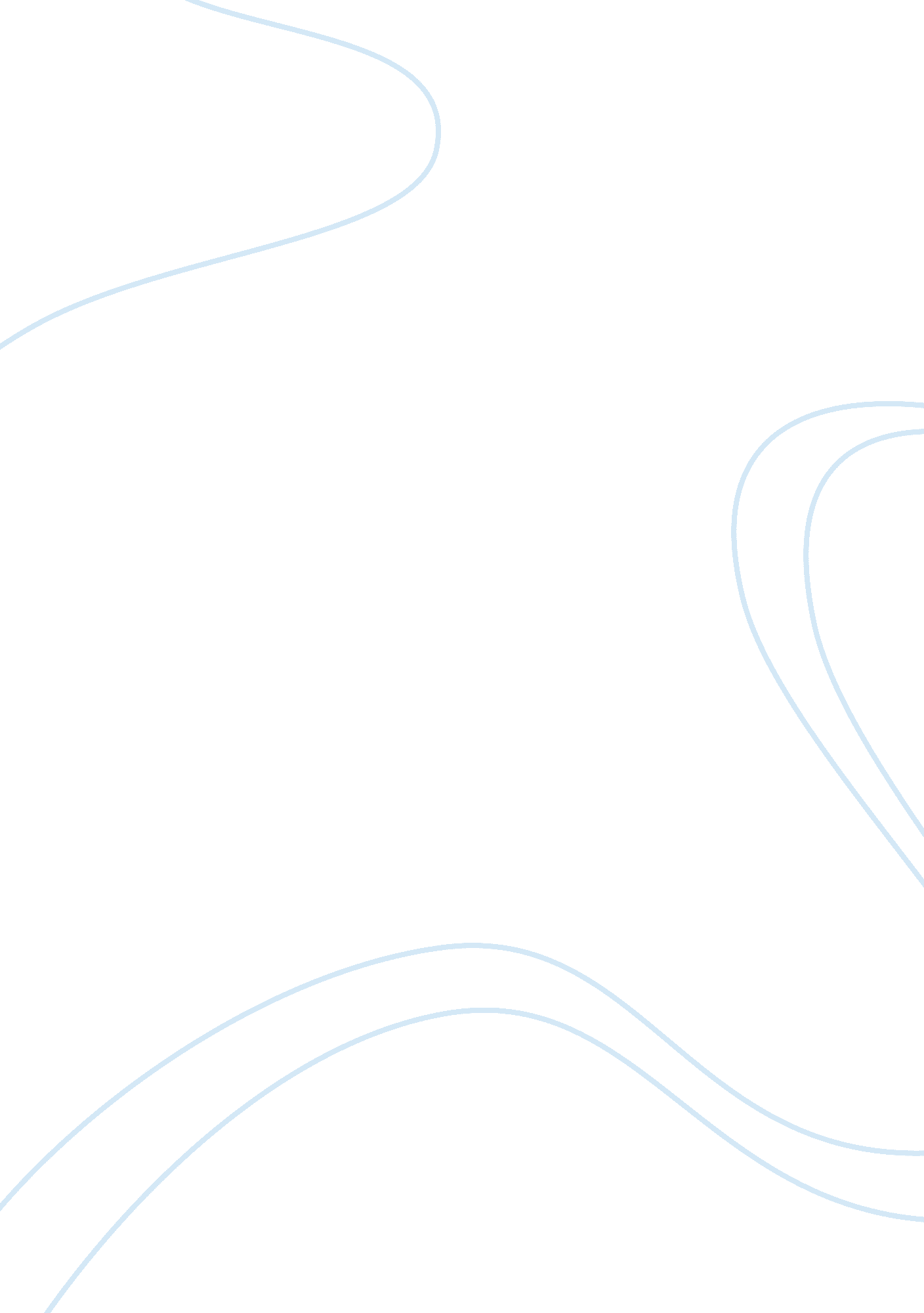 Donut on customization and printing. want to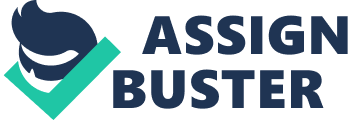 DonutBoxes- Attractive and appealingPeople across USA love to eatDonut and many bakeries make them in different taste and shapes. In order tomeet the requirement of the customers, chocolates and other flavors are baked. Moreover, they are also presented in unique box packing. Thus, you have to makea pack of six donuts or have to roll a single one. At WeCustomBoxes arespecialists at wrapping and donutboxes, Moreover, we make them stunning and excellent looking to attractthe customers. Either you need a small box in square shape, or a big one, wewill design and deliver it for you. Custom boxes and their styling is the main business of ourcompany and we never compromise on the quality. DonutBoxes-Different and unique boxes Donut boxes are available fordifferent sizes and styles. You might be having chocolate and strawberryflavors and must need CustomDonut Boxes. For a large variety or to get more ideas, visit https://wecustomboxes. com/ and we havedisplayed a huge stock of different and unique Donut boxes.  Thereare also dissimilar from one other and also your requirement is not same. Bakeriesand retailers favor to have their own stylish boxes for the special type moments. Hence for the New Year, anniversaries and especially on birthdays. Thus, adelicious donut with super packing will pair up to perfection. We will deliverall these without any extra charges on customization and printing. Want to knowmore? WeCustomBoxes always prefer to guide customers. DonutBoxes-Customized PrintingEvery business needs Donut boxes different fromanother. WeCustomBoxes has latest and modern facilities of printing. With our innovativeoffset printing techniques, get to print anything on the donut boxes. Indeed, it’s your requirement and no need to miss it. For the strawberry flavor, wewill love to make customizedDonut Boxes that are printed with strawberries and such color schemes. Thus, we are confident to make every printed box and deliver to your location. Moreover, if you havesome design, then we would love to print it. Therefore, we make it as deliverto your place and you will love these Donut boxes. Be ready to experience thedifference. WeCustomBoxes always prefer to give you advices and also love tomake boxes to meet your business needs. Enhance the look of your showcase withelegant printed customboxes. Plus we have engaged in ourfacility, professionally experienced printing engineers to offer you printeddonut boxes services at thoroughly minimum charges. They’ll help you come upwith your custom donut boxes and get them correctly printed on your donutboxes. Wholesale suppliers can get donut packaging boxes in differentmaterials, sizes, shapes, printing, and cutting of their choice. Get theseboxes to pack one each or couple of products. For more customization, you canadd a handle or window on top of each box for obvious attraction andconvenience of customersDonut Boxes-Multiple ColorsDoes color matters? Well to understandit, we will like to give example. Consider a simple box, thus having low anddull color. Moreover, compare it with a colorful and excellent finished box. Which one is better? The one with some designs and attractive color. Hence, thecombination of bright colors effect on Donut Boxes. These boxes are just topresent the product in a more welcoming and in good way. Thus, you mustconsider the ideas and never miss the opportunity. At WeCustomBoxes, we notonly create boxes but brands. Therefore, if you have any issue related topacking or box structure, our experts will guide you properly and give your boxes a new and differentlook. So surprise the visitors through such boxes, because attractive thingsget more preference. Donut Boxes- Smooth FinishingIn Donut boxes or any other custom boxes, we keepfocus on finishing options and provide different sort of finishing likelamination or other. Moreover, we design and assemble boxes in order to makesure the edges and the combined parts become smooth. Hence, a smooth finishedbox look good and also perform well. Moreover, there is a proper qualityassurance staff, that keep focus on the final structure of the donut boxes. Additionally, they check each and every box with care and precision. You willget excellent boxes without any flaw. That is why, WeCustomBoxes is the biggestbrand of the world and favorite option, that provide smart solutions to boxingneeds. Our company indeed deals in quality and the staff is committed toprovide just out of the world boxes. Hence, no worries and just place yourorder. We deal the rest. Donut Boxes-Get a free Delivery Either you need donut boxes, orany other custom box, we will deliver them at your doorstep. Moreover, here isa god news that you enjoy a free delivery. Hence, no need to calculate extracost on the box shipping and delivery. Thus, place your order and wait for theshipment. Furthermore, we are also charging low prices and hence become leadingbrand in boxes. Call us for any detail and question. We will guide you and loveto help you about anything. Don’t miss out the opportunity of custom printeddonut boxes, meeting your requirements. 